HEV Board of Directors Monthly Meeting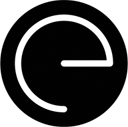 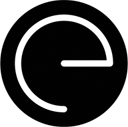 Monday, January 25, 2016, 5:30 p.m. – 7:00 p.m.Metro Waste Board Room, 300 East Locust, Des Moines, IowaExecutive Session 				Chris 
Attendance/Intros 				ChrisPresent			 Not PresentChris LoRang (President)			xMark Tezak (Vice President)		xAndy McCoy (Secretary)			xCarol Wyckoff (Treasurer)							xRyan Bomer				xKeith Snow								xJosh Garrett				x				Phil Bubb								xBrad Willemsen								xAshley Holter								xSam Erickson				xColleen MacRae				xCasey Petrashek							xDerek Johnson				xTyler Wyngarden							xGuests:Botanical GardenConsent Agenda 							Chris January Board Agenda	December Board Minutes	December Treasurer’s Report	Need to check with Carol on account levels.Sam E. motioned to approve, Josh G. seconds, motion carries.Old BusinessFinalize Committee Assignments								ChrisNew Board Appointments and Possible Recruits							EverybodyResignation of brad casey and tyler -.  Ryan makes motion, josh seconds, board approves.Contact kelli huerter and ask about board interest.Chris Lo Rang to invite people to retail committee (marketing committee) and for our board positions.Walkability Meeting with Partnership								Colleen/ChrisDraft letter to walkability public input feedback.Recap of City Hall Parking Lot -Special Meeting Jan 19th, 2016					Colleen/ChrisIt was a good meeting.  We wrote a letter supporting the height variance.Josh makes motion to support letter, Sam E seconds, motion passes.New BusinessStrategic Planning and Roadmap								ChrisWhat do people think we should be doing.Grant for East Village lighting discussion.Committee ReportsMarketing 									Ashley/ChrisDevelopment and Design							Mark 			East village sign base. Governance/ Membership							Carol/ Colleen  Neighborhood 									Chris/MarkPublic ForumGuests in attendance are welcome to address the board.  Due to time restraints we respectfully request that comments be limited to five minutes or less. 
AdjournmentNext Board Meeting Date – Monday, February 22nd, 2016 – MWA